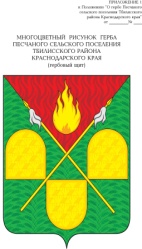 АДМИНИСТРАЦИЯ ПЕСЧАНОГО СЕЛЬСКОГО ПОСЕЛЕНИЯ ТБИЛИССКОГО РАЙОНАПОСТАНОВЛЕНИЕот «   »          2022 года	  	   			                         №           х. ПесчаныйОб утверждении Порядка принятия решения о воссоздании утраченного объекта культурного наследия, находящегося в муниципальной собственности за счет средств бюджета Песчаного сельского поселения Тбилисского районаВ соответствии с Федеральным законом от 25 июня 2002 года № 73-ФЗ «Об объектах культурного наследия (памятниках истории и культуры) народов Российской Федерации»,  Законом Краснодарского края № 3223-КЗ от 23.07.2015 «Об объектах культурного наследия (памятниках истории и культуры) народов Российской Федерации, расположенных на территории Краснодарского края». В целях реализации постановления Администрации Песчаного сельского поселения Тбилисского района от 26 января 2016 года № 29 Администрация Песчаного сельского поселения Тбилисского района, п о с т о н о в л я ю:Утвердить прилагаемый Порядок принятия решения о воссоздании  утраченного объекта культурного наследия, находящегося в муниципальной собственности за счёт средств бюджета Песчаного сельского поселения Тбилисского района.Настоящее постановление обнародовать в местах, определенных Уставом Песчаного сельского поселения, и разместить на официальном сайте Администрации, в информационно-телекоммуникационной сети «Интернет».Настоящее постановление вступает в силу с момента обнародования.Контроль за исполнением настоящего постановления оставляю за собой.Исполняющий обязанности главы Песчаного сельского поселения Тбилисского района                                                                            В.В. Мишуров                                                                            УТВЕРЖДЕН 								постановлением Администрации 								Песчаного сельского поселения Тбилисского районаПорядок принятия решения о воссоздании утраченного объекта культурного наследия, находящегося в муниципальной собственности за счет средств бюджета Песчаного сельского поселения Тбилисского района 1. Общие положения1.1. Настоящий Порядок разработан в соответствии с Федеральным законом от 25.06.2002 № 73-ФЗ «Об объектах культурного наследия (памятниках истории и культуры) народов Российской Федерации» (далее - Федеральный закон) и устанавливает процедуру принятия решения о воссоздании за счет средств бюджета Песчаного сельского поселения Тбилисского района утраченного объекта культурного наследия, находящегося в муниципальной собственности и включенного в единый государственный реестр объектов культурного наследия (памятников истории и культуры) народов Российской Федерации (далее - Реестр).

1.2. Для целей настоящего Порядка используются следующие понятия:утраченный объект культурного наследия - объект недвижимого имущества, включенный в Реестр, в отношении которого оформлены документы о полной физической утрате данного объекта культурного наследия;воссоздание утраченного объекта культурного наследия - комплекс мероприятий по восстановлению утраченного объекта культурного наследия при наличии достаточных научных данных и при исторической, научной, художественной или иной культурной значимости объекта культурного наследия.1.3. Воссоздание утраченного объекта культурного наследия осуществляется за счет средств бюджета Песчаного сельского поселения Тбилисского района посредством его реставрации в исключительных случаях при особой исторической, архитектурной, научной, художественной, градостроительной, эстетической или иной значимости указанного объекта и при наличии достаточных научных данных, необходимых для его воссоздания.1.4. Работы по воссозданию утраченного объекта культурного наследия проводятся в соответствии с требованиями законодательства Российской Федерации, предъявляемыми к работам по сохранению объекта культурного наследия.2. Порядок рассмотрения вопроса о воссоздании утраченного объекта культурного наследия2.1. Предварительное рассмотрение вопроса о воссоздании утраченного объекта культурного наследия за счет средств местного бюджета осуществляется уполномоченным Администрацией Песчаного сельского поселения Тбилисского района органом в области сохранения, использования, популяризации и государственной охраны объектов культурного наследия (далее – уполномоченный орган).2.2. Вопрос о воссоздании утраченного объекта культурного наследия рассматривается уполномоченным органом на основании письменных обращений, направляемых органами государственной власти Российской Федерации, органами государственной власти, органами местного самоуправления, организациями и гражданами.

2.3. При рассмотрении письменных обращений устанавливается наличие либо отсутствие оснований для воссоздания утраченного объекта культурного наследия, предусмотренных Федеральным законом.Наличие или отсутствие оснований для воссоздания утраченного объекта культурного наследия определяется уполномоченным органом в соответствии с документами государственного учета и научно-проектной документацией, имеющими отношение к данному объекту культурного наследия.2.4. Письменные обращения о воссоздании утраченного объекта культурного наследия  рассматриваются уполномоченным органом в течение 30  дней со дня регистрации письменного обращения.2.5. При наличии оснований для воссоздания утраченного объекта культурного наследия уполномоченный орган в срок, не превышающий 30 дней со дня поступления обращения о воссоздании утраченного объекта культурного наследия, размещает в информационно-телекоммуникационной сети "Интернет" на официальном сайте Администрации Песчаного сельского поселения Тбилисского района сведения о воссоздании утраченного объекта культурного наследия для учета общественного мнения.При размещении указанных сведений в информационно-телекоммуникационной сети "Интернет" уполномоченный орган указывает период (срок) приема предложений по вопросу воссоздания утраченного объекта культурного наследия для учета общественного мнения. Предложения по вопросу воссоздания утраченного объекта культурного наследия направляются в уполномоченный орган в течение тридцати календарных дней со дня размещения в информационно-телекоммуникационной сети "Интернет" сведений о воссоздании утраченного объекта культурного наследия.2.6. Предложения граждан по вопросу воссоздания утраченного объекта культурного наследия подлежат регистрации и рассмотрению в соответствии с Федеральным законом от 02.05.2006 г. № 59-ФЗ «О порядке рассмотрения обращений граждан Российской Федерации».3. Порядок принятия решения о воссоздании утраченного объекта культурного наследия3.1. Решение о воссоздании утраченного объекта культурного наследия за счет средств местного бюджета принимается по представлению уполномоченного органа Администрацией Песчаного сельского поселения Тбилисского района в форме распоряжения о воссоздании утраченного объекта культурного наследия.3.2. Решение о воссоздании утраченного объекта культурного наследия принимается с учетом общественного мнения, а также в случае воссоздания утраченного объекта культурного наследия религиозного назначения с учетом мнения соответствующей религиозной организации.4. Финансовое обеспечение4.1. Финансирование работ по воссозданию утраченного объекта культурного наследия производится в пределах средств бюджета Песчаного сельского поселения Тбилисского района, предусмотренных на сохранение, использование и популяризацию объектов культурного наследия (памятников истории и культуры), государственную охрану объектов культурного наследия (памятников истории и культуры).Исполняющий обязанности главы Песчаного сельского поселения Тбилисского района                                                                            В.В. Мишуров